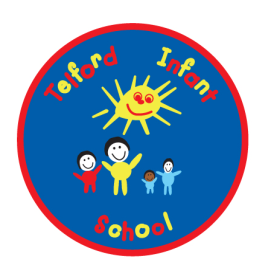 TELFORD INFANT SCHOOLLOVING LEARNING

Infant Class Teacher 
Contract – Full-time, Maternity Leave CoverGrade: Teacher Mainscale 

Telford Infant School is a 3 form entry Infant school based in the north of Leamington Spa with approximately 270 children on roll. Ofsted last visited us in November 2018 when the school retained its ‘Good’ judgement. We were thrilled with the many positive comments made by our inspector which included:

‘You place importance on the personal, social and emotional development of pupils as well as their academic success. As a result, pupils are happy to come to school, where they learn and achieve well.’‘Teachers provide interesting and engaging learning experiences that allow pupils to become resilient learners who work well independently and also collaboratively.’We are looking to appoint an inspirational class teacher to cover Maternity Leave on a full-time basis commencing on 1st September 2021.   It is anticipated that Maternity Cover will cover the 2021/22 academic year.
 
We are seeking a teacher who:Has excellent teaching skills and very high expectations of what children can achieveCan make learning exciting and memorableCan demonstrate and articulate a clear understanding of how children learn and make progressIs well organisedHas exceptional interpersonal and communication skillsWe can offer you:Enthusiastic children who love learningA talented, enthusiastic and supportive staff team (who also love learning!)A very supportive governing and parent bodyA truly inclusive school where every member of the school community matters Excellent opportunities for your own professional developmentIf you are interested in this opportunity we would love to meet you and to show you around our school. 
Under our current COVID-19 Risk Assessment, any visits to our school will have to take place at the end of the school day.
Two sessions have been arranged and will take place at the following times: Monday 10th May 4.30pmThursday 13th May 4.00pmPlease contact Miss Viv Lawton in the school office on 01926 425544 if you would like to join us at one of these visits.Applications

Please:Complete the application form.Enclose a statement, of no more than one side of A4, entitled ‘How a cross curricular approach to learning helps children make strong progress’.  Please illustrate with recent examples of your practice.  Also complete and return the enclosed Equal Opportunities and Criminal Convictions FormReturn these documents to Mrs Siân Oustayiannis, Headteacher, at the address below or via e-mail: admin2326@welearn365.comClosing Date: 10am on Wednesday 19th May.
Interview Date: It is anticipated that interviews will be held in school on Monday 24th May.We regret that we may not be able to contact all candidates, only those who are shortlisted.Telford Infant School,Kelvin Road,Leamington Spa,Warwickshire.CV32 7TE
Tel: 01926 425544
Email: admin2326@welearn365.com
Telford Infant School is committed to safeguarding and promoting the welfare of children, young people and vulnerable adults and expects all staff and volunteers to share this commitment. These posts will be subject to all necessary pre-employment checks, including: an enhanced DBS; Prohibition check; evidence of qualifications; medical fitness; identity and right to work checks.  